ПОСТАНОВЛЕНИЕ                                                              JOП21.03.2022 г. № 13Об оснащении территорий
общего пользования населенных пунктовпоселения первичными средствами 
тушения пожаров и 
противопожарным инвентарем.В соответствии с Федеральным законом от 21.12.1994 № 69-ФЗ (с изменениями и дополнениями) «О пожарной безопасности», в целях реализации полномочий органов местного самоуправления по обеспечению  первичных мер пожарной безопасности администрация Казахского сельского поселения ПОСТАНОВЛЯЕТ:Утвердить прилагаемые положение:1.1. Положение об обеспечении первичных мер пожарной безопасности на территории  Казахское сельское поселение  (Приложение 1).1.2. Перечень первичных средств тушения пожаров и противопожарного инвентаря, которые граждане обязаны иметь в помещениях и строениях, находящихся в их собственности (пользовании) на территории Казахского сельского поселения.1.3. Перечень первичных средств тушения пожаров и противопожарного инвентаря, которыми должны быть оснащены территории общего пользования сельских населенных пунктов Казахского сельского поселения.2 Настоящее постановление вступает в силу с момента обнародования и подлежит размещению на официальном сайте администрации Казахское сельское поселение в информационно-телекоммуникационной сети «Интернет».3. Контроль за исполнением настоящего постановления возложить на инженера ПБ и ЧС Тулепбердинова Е.Б.Глава администрации МО «Казахское сельское поселение »                                                  У.К.ИмангажиновПриложение 1
Утверждено постановлением Главы
Администрации Казахского сельского поселения 
ПОЛОЖЕНИЕ
ОБ ОБЕСПЕЧЕНИИ ПЕРВИЧНЫХ МЕР ПОЖАРНОЙ 
БЕЗОПАСНОСТИ НА ТЕРРИТОРИИ КАЗАХСКОГО СЕЛЬСКОГО ПОСЕЛНИЯ
1. Общие положения.1.1. Настоящее Положение разработано в соответствии с Федеральным законом от 21.12.1994 № 69-ФЗ (с изменениями и дополнениями) «О пожарной безопасности», и определяет порядок обеспечения первичных мер пожарной безопасности на территории Казахского сельского поселения 1.2. Обеспечение первичных мер пожарной безопасности на территории Кош-Агачского сельского поселения  осуществляется с целью предотвращения пожаров, спасения людей и имущества от пожаров.1.3. Общее руководство, координацию и контроль за обеспечением первичных мер пожарной безопасности на территории поселения осуществляет Администрация Казахского сельского поселения.1.4. Финансовое и материально-техническое обеспечение первичных мер пожарной безопасности осуществляет Администрация Казахского сельского поселения.
1.5. Права, обязанности и ответственность предприятий, учреждений, организаций любых форм собственности и граждан, проживающих и находящихся на территории Казахского сельского поселения, в области пожарной безопасности регламентированы действующими законами, нормами и правилами пожарной безопасности.2. Основные функции Администрации Казахского сельского поселения по исполнению полномочий по обеспечению первичных мер пожарной безопасности на территории поселения:2.1. Администрация Казахского сельского поселения в соответствии с возложенными на них задачами:2.1.1. Разрабатывает и принимает меры по реализации мероприятий по обеспечению первичных мер пожарной безопасности поселения. Включает мероприятия в планы, схемы и программы развития территории Казахского сельского поселения (в том числе: организация и осуществление мер по защите от пожаров лесов в границах населенных пунктов, выполнение мероприятий по устройству минерализованных полос, обеспечение надлежащего состояния источников противопожарного водоснабжения, создание необходимого запаса первичных средств пожаротушения и инвентаря, обеспечение беспрепятственного проезда пожарной техники к месту пожара и др.).2.1.2. Разрабатывает и принимает меры по исполнению местного бюджета в части расходов на обеспечение первичных мер пожарной безопасности (в том числе, на закупку пожарно-технической продукции, на выполнение противопожарных мероприятий муниципальных целевых программ и др.).2.1.3. Решает вопросы по социальному и экономическому стимулированию участия граждан в добровольной пожарной охране. В случае создания добровольной пожарной охраны осуществляют финансовое и материально-техническое обеспечение её деятельности.2.2.Администрация:- в целях создания условий для организации добровольной пожарной охраны готовит предложения по выделению средств для закупки пожарно-технического вооружения, снаряжения и оборудования в рамках муниципальных целевых программ или текущего финансирования.- осуществляет контроль за обеспечением пожарной безопасности на территории муниципального образования и, в случае повышения пожарной опасности, готовит предложения о введении в Казахском  сельском поселении или на отдельных его территориях особого противопожарного режима. Разрабатывает на период действия особого противопожарного периода дополнительные требования пожарной безопасности, предусмотренные нормативными правовыми документами по пожарной безопасности;- разрабатывает проекты муниципальных правовых актов по вопросам обеспечения первичных мер пожарной безопасности и организуют работу по их реализации;- для создания в целях пожаротушения условий для забора в любое время года воды из источников наружного водоснабжения, расположенных в сельских населенных пунктах и на прилегающих к ним территориях, принимает меры по оборудованию искусственных водоисточников, подъездов к наружным водоисточникам, установке специальных указателей и знаков, содержанию майн и прорубей в зимнее время;- принимает меры по оснащению территории общего пользования в границах сельских населенных пунктов первичными средствами тушения пожаров и противопожарным инвентарем в соответствии с нормами, определенными настоящим постановлением;- принимает меры по внедрению в населенных пунктах Кош-Агачского района, комплекса организационных мероприятий и технических средств, предназначенных для своевременного оповещения населения и подразделений Государственной противопожарной службы о пожаре в соответствии с действующими нормативными документами по пожарной безопасности (устройство звуковой сигнализации для оповещения людей о пожаре, обеспечение телефонной связью и т.д.);- разрабатывают и реализуют меры пожарной безопасности для населенных пунктов Казахского сельского поселения;- принимают меры по локализации пожара и спасению людей и имущества до прибытия подразделений Государственной противопожарной службы в сельских населенных пунктах Кош-Агачского района.3. Порядок проведения противопожарной пропаганды и обучения мерам пожарной безопасности3.1. В соответствии с действующим законодательством противопожарную пропаганду и распространение пожарно-технических знаний проводят:- Администрация Казахского сельского поселения, а также муниципальные предприятия и учреждения находящиеся в ведомственной принадлежности отраслевых структурных подразделений Администрации;- пожарная охрана;- организации независимо от форм собственности.3.2. Противопожарная пропаганда и распространение пожарно-технических знаний осуществляется посредством организации:- изготовления и распространения среди населения противопожарных памяток, листовок;- размещения в жилищно-эксплуатационных участках управляющих компаний, ЖСК, ТСЖ обслуживающих и эксплуатирующих жилищный фонд Казахского сельского поселения, объектах муниципальной собственности (здравоохранения, образования, культуры) уголков (информационных стендов) пожарной безопасности.3.3. Обучение мерам пожарной безопасности работников организаций проводится администрацией (собственниками) этих организаций в соответствии с нормативными документами по пожарной безопасности по специальным программам. Обязательное обучение детей в дошкольных образовательных учреждениях и лиц, обучающихся в образовательных учреждениях, мерам пожарной безопасности осуществляется соответствующими учреждениями по специальным программам.3.4. Обучение (подготовка) граждан, проживающих в индивидуальных (частных), многоквартирных жилых домах, общежитияхМУНИЦИПАЛЬНОЕ ОБРАЗОВАНИЕКАЗАХСКОЕ СЕЛЬСКОЕ ПОСЕЛЕНИЕКОШ – АГАЧСКОГО РАЙОНАРЕСПУБЛИКИ АЛТАЙ649785 с. Жана-Аулул. Абая, 9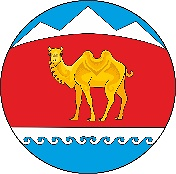 МУНИЦИПАЛ ТÖЗÖЛМÖКАЗАХСКОЕ СЕЛЬСКОЕ ПОСЕЛЕНИЕКОШ – АГАЧСКОГО РАЙОНААЛТАЙ РЕСПУБЛИКА649785 Жана-Аул  j.Абая  ором, 9